                                                                                                                                                                          Муниципальное бюджетное учреждение дополнительного образования 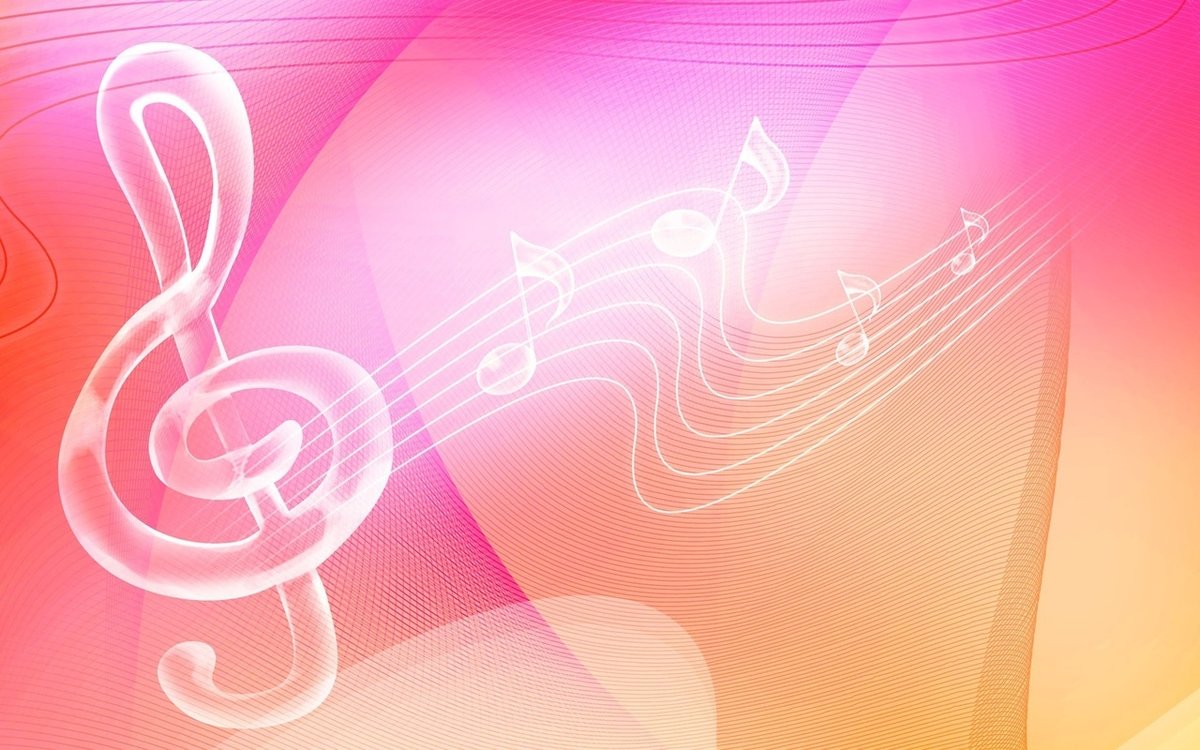 «Детская школа искусств» города Богдановича объявляет набор на 2020-2021 учебный год по следующим направлениям:Раннее эстетическое отделение – возраст детей 4,5 лет;Подготовительное отделение – возраст детей 6 лет;          - музыкальное (по инструментам);          - хоровое пение;          - художественное;          - цирковое;Дополнительная предпрофессиональная программа в области музыкального искусства - возраст 6,5 – 9 лет. Срок обучения 8 лет;- фортепиано;- народные инструменты (баян, аккордеон, домра, гитара);- оркестровые инструменты (скрипка, флейта, саксофон);Дополнительная предпрофессиональная программа в области музыкального искусства - возраст 10-12 лет. Срок обучения -  5 лет;- народные инструменты (баян, аккордеон, домра, гитара);Дополнительная предпрофессиональная программа в области хорового искусства – возраст 6,5 – 9 лет. Срок обучения -  8 лет;Дополнительная предпрофессиональная программа в области хореографического искусства - возраст 6,5 – 9 лет.  Срок обучения -  8 лет;Дополнительная предпрофессиональная программа в области изобразительного искусства – возраст – 10-12 лет.  Срок обучения -  5 лет;Общеразвивающие программы в области музыкального и вокального искусства. Возраст – с 9 лет и далее без ограничений; Срок обучения- 4 года;Общеразвивающая  программа в области циркового искусства. Возраст – 7-9 лет. Срок обучения – 5 лет;Общеразвивающая  программа в области изобразительного  искусства. Возраст – 7,8,9 лет. Срок обучения – 1 год;ЗАЯВЛЕНИЯ   ПРИНИМАЮТСЯ  с 11мая - 5 июня 2020г. на электронный адрес ДШИ – bogdart@rambler.ruДОПОЛНИТЕЛЬНЫЕ ДНИ ПРИЕМА ЗАЯВЛЕНИЙ – с 3-18 августа 2020г. на электронный адрес ДШИили  по адресу: г. Богданович, ул. Ленина, 16.  Каб. №40                                                                                                                                         Телефон для справок: 5-08-88, 5-68-43 или электронный адрес школы